royaume du Maroc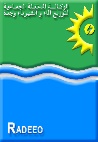 Régie autonome Intercommunale de distribution d’eau et d’électricité d’OujdaMAITRISE D’OUVRAGE DELEGUE POUR LA COMMUNE HOUARA OULED RAHOUAvis d'appel d'offres ouvert international n°88/A/2023Le 16/01/2024 à 09 heures 00 min, il sera procédé, dans les bureaux de la R.A.D.E.E.O, sis à Hay Al Hikma, Avenue Houria Oujda à l'ouverture des plis relatifs à l’appel d'offres ouvert international, au rabais ou à majoration n°88/A/2023, pour les travaux de réalisation du réseau d’assainissement liquide du Centre Ouled Saleh relevant de la commune rurale Houara Ouled Rahou -province de Guercif – lot : Réseau Le dossier d'appel d'offres doit être téléchargé à partir du portail des marchés publics accessible à l’adresse : www.marchespublics.gov.ma.L'estimation des coûts des prestations établie par le maître d'ouvrage est fixée à la somme de 14 752 620,00 (Quatorze Millions Sept Cent Cinquante Deux Mille Six Cent Vingt Dirhams).Le cautionnement provisoire est fixé à la somme de 295 000.00 (Deux Cent Quatre Vingt Quinze Mille Dirhams).Le contenu, la présentation ainsi que le dépôt des dossiers des concurrents doivent être conformes aux dispositions des articles 30 à 34 du décret relatif aux marchés publics.Les concurrents doivent déposer leurs dossiers par voie électronique dans le portail des marchés publics accessible à l'adresse www.marchespublics.gov.ma.Il est prévu une réunion ou une visite des lieux le 10/01/2024 à 10 heures à la commune rurale Houara Ouled Rahou province de GUERCIFLes pièces justificatives à fournir sont celles prévues par l'article n°14 du règlement de consultation.